TITLE OF WORK (Times New Roman, 14 pt, bold)First Author1, Second Author2 (underline the presenting author, Times New Roman, 12 pt)1Affiliation, Address of First Author, Country (Italic, Times New Roman, 12 pt)2Affiliation, Address of Second Author, Country (Italic, Times New Roman, 12 pt)
E-mail: author.first@e-mail.address (Times New Roman, 12 pt)Include in this space an abstract reporting the major aims and results of your contribution. The abstract should be typewritten for A4 format paper, size 297×210mm. The font must be Times New Roman, 12 pt, single line spacing. Margins must be set as follows: top&bottom 2,5 cm and left&right 2,5 cm). There is a maximum length of 2 pages for an extended abstract.The deadline for submissions is April 1st, 2022. All the contributions will be included in the Proceedings of the HAKONE XVII Conference. Contributed, extended abstracts must be written in English and should report previously unpublished work. The authors are responsible for both the content and style of their contributions. Contributions that do not conform to this template will be rejected.The extended abstract can include figures, tables and equations, which are centered. A caption should be written under each figure and above each table, and they are centered as well. Equations must be sequentially numbered - the number should appear in parentheses at the right hand side of the page and referred to in the text as, e.g. (1).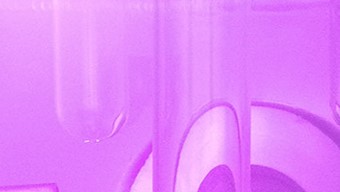 Fig. 1: Captions should be Times New Roman 10 pts. Figures can also be embedded in the text. Text and labels in the ﬁgure should be readable. (Times New Roman, 10 pt)